DIREITO DE INFORMAÇÃO DO TITULAR DOS DADOS PESSOAISOs dados pessoais recolhidos neste pedido são necessários, única e exclusivamente, para dar cumprimento ao disposto nos artigos 12º e 13º do RGPD, prestação do direito de informação.O tratamento dos dados por parte do Município de Sever do Vouga respeitará o constante no Regulamento Municipal Utilização Cartão 65+ e será realizado com base nas seguintes condições: • Responsável pelo tratamento – Câmara Municipal de Sever do Vouga – Largo do Município, n.º 1, 3740-262 Sever do Vouga;• Responsável pela proteção de dados – Encarregada de Proteção de Dados do Município de Sever do Vouga (EPD) – Câmara Municipal de Sever do Vouga – Largo do Município, n.º 1, 3740-262 Sever do Vouga; Telefone: 225323740 (dias úteis entre as 9h00 – 12h00 e das 14h00 às 17h00) e-mail: protecao.dados@cm-sever.pt;• Finalidade do tratamento: Os dados pessoais solicitados são os estritamente necessários para cumprimento de uma obrigação jurídica.• Destinatário(s) dos dados - Serviço municipal com competência para analisar ou intervir no pedido, de acordo com a orgânica municipal em vigor; • Conservação dos dados pessoais - Os dados serão conservados e armazenados apenas durante o período necessário, atendendo às finalidades para as quais foram recolhidos;• Direitos dos titulares dos dados pessoais – Ao requerente (titular dos dados pessoais) é garantido o direito de acesso, de retificação, de apagamento, de portabilidade, de ser informado em caso de violação da segurança dos dados e de limitação e oposição ao tratamento dos dados pessoais recolhidos. O titular tem ainda o direito a apresentar reclamação à autoridade de controlo nacional (Comissão Nacional de Proteção de Dados).Para mais informações sobre a Política de Privacidade do Município consulte o website da Câmara Municipal de Sever do Vouga em https://www.cm-sever.pt/pages/567ou envie um e-mail para protecao.dados@cm-sever.pt.Sever do Vouga,       de       de 202     O Titular dos dados pessoais___________________________________________________
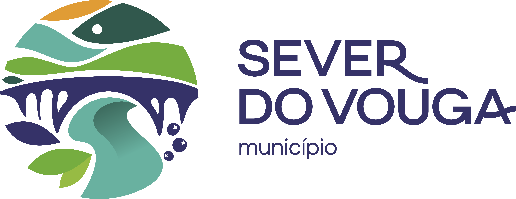 Exmo. SenhorPresidente da Câmara Municipal de Sever do VougaREQUERIMENTOREQUERIMENTONº. DE CONTRIBUINTENº. DE CONTRIBUINTENº. DE CONTRIBUINTEN.º CARTÃO DE CIDADÃON.º CARTÃO DE CIDADÃON.º CARTÃO DE CIDADÃO NOME: NOME: NOME: MORADA MORADA MORADA CÓDIGO POSTAL CÓDIGO POSTAL CÓDIGO POSTALFREGUESIATELEMÓVEL    E-MAIL ADESÃO EMPRESAS/SERVIÇOS - CARTÃO 65 +ADESÃO EMPRESAS/SERVIÇOS - CARTÃO 65 +ADESÃO EMPRESAS/SERVIÇOS - CARTÃO 65 +ADESÃO EMPRESAS/SERVIÇOS - CARTÃO 65 +ADESÃO EMPRESAS/SERVIÇOS - CARTÃO 65 +ADESÃO EMPRESAS/SERVIÇOS - CARTÃO 65 +ADESÃO EMPRESAS/SERVIÇOS - CARTÃO 65 +ADESÃO EMPRESAS/SERVIÇOS - CARTÃO 65 +ADESÃO EMPRESAS/SERVIÇOS - CARTÃO 65 +ADESÃO EMPRESAS/SERVIÇOS - CARTÃO 65 +ADESÃO EMPRESAS/SERVIÇOS - CARTÃO 65 +ADESÃO EMPRESAS/SERVIÇOS - CARTÃO 65 +ADESÃO EMPRESAS/SERVIÇOS - CARTÃO 65 +Vem requerer a V.Exª. a ADESÃO COMO EMPRESA/SERVIÇOS AO Cartão 65+, pelo que INDICO A VANTAGEM/DESCONTO QUE PRETENDO ATRIBUIR:Vem requerer a V.Exª. a ADESÃO COMO EMPRESA/SERVIÇOS AO Cartão 65+, pelo que INDICO A VANTAGEM/DESCONTO QUE PRETENDO ATRIBUIR:Vem requerer a V.Exª. a ADESÃO COMO EMPRESA/SERVIÇOS AO Cartão 65+, pelo que INDICO A VANTAGEM/DESCONTO QUE PRETENDO ATRIBUIR:Vem requerer a V.Exª. a ADESÃO COMO EMPRESA/SERVIÇOS AO Cartão 65+, pelo que INDICO A VANTAGEM/DESCONTO QUE PRETENDO ATRIBUIR:Vem requerer a V.Exª. a ADESÃO COMO EMPRESA/SERVIÇOS AO Cartão 65+, pelo que INDICO A VANTAGEM/DESCONTO QUE PRETENDO ATRIBUIR:Vem requerer a V.Exª. a ADESÃO COMO EMPRESA/SERVIÇOS AO Cartão 65+, pelo que INDICO A VANTAGEM/DESCONTO QUE PRETENDO ATRIBUIR:Vem requerer a V.Exª. a ADESÃO COMO EMPRESA/SERVIÇOS AO Cartão 65+, pelo que INDICO A VANTAGEM/DESCONTO QUE PRETENDO ATRIBUIR:Vem requerer a V.Exª. a ADESÃO COMO EMPRESA/SERVIÇOS AO Cartão 65+, pelo que INDICO A VANTAGEM/DESCONTO QUE PRETENDO ATRIBUIR:Vem requerer a V.Exª. a ADESÃO COMO EMPRESA/SERVIÇOS AO Cartão 65+, pelo que INDICO A VANTAGEM/DESCONTO QUE PRETENDO ATRIBUIR:Vem requerer a V.Exª. a ADESÃO COMO EMPRESA/SERVIÇOS AO Cartão 65+, pelo que INDICO A VANTAGEM/DESCONTO QUE PRETENDO ATRIBUIR:Vem requerer a V.Exª. a ADESÃO COMO EMPRESA/SERVIÇOS AO Cartão 65+, pelo que INDICO A VANTAGEM/DESCONTO QUE PRETENDO ATRIBUIR:Vem requerer a V.Exª. a ADESÃO COMO EMPRESA/SERVIÇOS AO Cartão 65+, pelo que INDICO A VANTAGEM/DESCONTO QUE PRETENDO ATRIBUIR:Vem requerer a V.Exª. a ADESÃO COMO EMPRESA/SERVIÇOS AO Cartão 65+, pelo que INDICO A VANTAGEM/DESCONTO QUE PRETENDO ATRIBUIR:ENTRADAENTRADAENTRADAENTRADAENTRADAENTRADAENTRADAENTRADAINFORMAÇÃO DOS SERVIÇOSINFORMAÇÃO DOS SERVIÇOSDESPACHODESPACHOA PREENCHER PELOS SERVIÇOSA PREENCHER PELOS SERVIÇOSNIPGNIPGA PREENCHER PELOS SERVIÇOSGuia de Receita n.º      Emitida em      O FUNCIONÁRIO ____________________________A PREENCHER PELOS SERVIÇOSA PREENCHER PELOS SERVIÇOSA PREENCHER PELOS SERVIÇOSGuia de Receita n.º      Emitida em      O FUNCIONÁRIO ____________________________A PREENCHER PELOS SERVIÇOSA PREENCHER PELOS SERVIÇOSN.º ENTRADAN.º ENTRADAA PREENCHER PELOS SERVIÇOSGuia de Receita n.º      Emitida em      O FUNCIONÁRIO ____________________________A PREENCHER PELOS SERVIÇOSA PREENCHER PELOS SERVIÇOSA PREENCHER PELOS SERVIÇOSGuia de Receita n.º      Emitida em      O FUNCIONÁRIO ____________________________A PREENCHER PELOS SERVIÇOSA PREENCHER PELOS SERVIÇOSN.º PENDENTEN.º PENDENTEA PREENCHER PELOS SERVIÇOSGuia de Receita n.º      Emitida em      O FUNCIONÁRIO ____________________________A PREENCHER PELOS SERVIÇOSA PREENCHER PELOS SERVIÇOSA PREENCHER PELOS SERVIÇOSGuia de Receita n.º      Emitida em      O FUNCIONÁRIO ____________________________A PREENCHER PELOS SERVIÇOSA PREENCHER PELOS SERVIÇOSDATADATAA PREENCHER PELOS SERVIÇOSGuia de Receita n.º      Emitida em      O FUNCIONÁRIO ____________________________A PREENCHER PELOS SERVIÇOSA PREENCHER PELOS SERVIÇOSA PREENCHER PELOS SERVIÇOSGuia de Receita n.º      Emitida em      O FUNCIONÁRIO ____________________________A PREENCHER PELOS SERVIÇOSA PREENCHER PELOS SERVIÇOSPROCESSOPROCESSOA PREENCHER PELOS SERVIÇOSGuia de Receita n.º      Emitida em      O FUNCIONÁRIO ____________________________A PREENCHER PELOS SERVIÇOSA PREENCHER PELOS SERVIÇOSO FUNCIONÁRIOO FUNCIONÁRIOA PREENCHER PELOS SERVIÇOSGuia de Receita n.º      Emitida em      O FUNCIONÁRIO ____________________________A PREENCHER PELOS SERVIÇOSA PREENCHER PELOS SERVIÇOS____________________________________________________________________________________________________________________________________________________________________________________________________A PREENCHER PELOS SERVIÇOSGuia de Receita n.º      Emitida em      O FUNCIONÁRIO ____________________________A PREENCHER PELOS SERVIÇOSA PREENCHER PELOS SERVIÇOSA PREENCHER PELOS SERVIÇOSGuia de Receita n.º      Emitida em      O FUNCIONÁRIO ____________________________A PREENCHER PELOS SERVIÇOSACORDO DE COLABORAÇÃO1. A Entidade obriga-se, nos termos das Condições de Adesão e Utilização, a oferecer aos titulares do Cartão Municipal 65+as vantagens acordadas com o Município de Sever do Vouga, sem qualquer contrapartida financeira;2. Os titulares do Cartão Municipal 65+beneficiarão da redução do preço de bens e/ou serviços fornecidos pela Entidade aderente, nos termos da percentagem convencionada no presente acordo, mediante a apresentação do respetivo cartão;3. A entidade aderente poderá excluir das Condições de Adesão e Utilização do Cartão Municipal 65+os bens e/ou serviços em que não lhe seja possível conceder as vantagens acordadas. A exclusão das vantagens constantes da presente cláusula deverá ser especificada de uma forma clara e visível nos bens e/ou serviços em causa;4. A Entidade aderente obriga-se a não fazer qualquer discriminação entre os titulares do Cartão Municipal 65+, tanto no que respeita à forma de atendimento, como na disponibilização dos bens e/ou serviços objeto deste Acordo de Colaboração;5. As vantagens a conceder aos titulares do Cartão Municipal 65+ na aquisição de bens e/ou serviços têm por base o preço neles publicitado pela Entidade aderente, com exceção daqueles que vigorarem durante o período legal em que decorram saldos e/ou promoções devidamente publicitadas;6. A Entidade aderente obriga-se a afixar um dístico de publicitação da presente parceria, a fornecer pelo Município de Sever do Vouga, e a colocar em local bem visível;7. O Município de Sever do Vouga reserva-se o direito de não aceitar qualquer vantagem da Entidade que viole ou seja suscetível de pôr em causa o cumprimento das suas atribuições e/ou competências;8. O Município de Sever do Vouga elaborará e procederá à publicação de um guia informativo do Cartão Municipal 65+, em formato papel e/ou digital, onde constará a identificação de todas as entidades aderentes à data da sua emissão, assim como a respetiva localização, ramo de atividade e vantagens a conceder por via do presente acordo;9. O guia informativo do Cartão Municipal 65+a publicar nos termos da cláusula anterior será distribuído, gratuitamente, a todos os titulares do Cartão no ato da sua concessão;10. Sem prejuízo de utilização de outras formas de promoção decorrentes do seu Plano de Atividades Anual, a Câmara Municipal de Sever do Vouga poderá promover a divulgação da entidade aderente, objeto do presente Acordo, em espaço próprio constante no seu sítio na Internet – www.cm-sever.pt e em jornais locais;11. As vantagens acordadas na presente Condição de Adesão e Utilização do Cartão Municipal 65+ serão válidas pelo período de 1 ano, e serão automaticamente renovadas, caso nenhuma das partes proceda à sua denúncia ou não proponha a respetiva revisão e/ou atualização, até 90 dias do termo do prazo da validade do respetivo acordo;12. Para efeitos de retificação dos dados da entidade aderente, a mesma poderá solicitá-lo através de ofício dirigido à Câmara Municipal de Sever do Vouga, por correio tradicional, Fax ou correio eletrónico;13. A Câmara Municipal de Sever do Vouga obriga-se a enviar à entidade aderente os guias informativos emitidos após o início da vigência do presente Protocolo;14. Em caso de resolução ou denúncia do presente Acordo a Entidade obriga-se a retirar toda a publicidade alusiva à iniciativa Cartão Municipal 65+, podendo o Município de Sever do Vouga proceder à respetiva fiscalização e remoção caso venha a constatar a existência da mesma;15. Ao presente acordo de colaboração aplica-se o Regulamento de Utilização do Cartão Municipal 65+, aprovado.Declaro, sob compromisso de honra, que tomei conhecimento e aceito o disposto no Acordo de Colaboração do Cartão Sénior 65 +, comprometendo-me a cumprir as suas disposições.O/A Entidade _________________________________________________________________________________(Assinatura conforme o B.I./C.C.)O Município de Sever do Vouga __________________________________________________________________(Assinatura e carimbo)